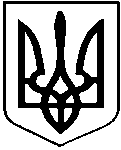 У К Р А Ї Н АКУТСЬКА  СЕЛИЩНА  РАДАКОСІВСЬКОГО РАЙОНУ ІВАНО-ФРАНКІВСЬКОЇ ОБЛАСТІVIII ДЕМОКРАТИЧНОГО СКЛИКАННЯСЕСІЯРІШЕННЯ №-1/2021 2021 року                                                                                                      с-ще КутиПро окремі питання діяльності відділу«Центр надання адміністративних послуг»(«Центр Дії») Кутської селищної ради        Керуючись статтею 25 Закону України «Про місцеве самоврядування в Україні», відповідно до Законів України «Про державну реєстрацію юридичних осіб, фізичних осіб - підприємців та громадських формувань», «Про державну реєстрацію речових прав на нерухоме майно та їх обтяжень», частини шостої статті 12 Закону України «Про адміністративні послуги», з урахуванням змін, внесених розпорядженням Кабінету Міністрів України від 18.08.2021 № 969-р до розпорядження Кабінету Міністрів України від 16.05.2014 № 523 «Деякі питання надання адміністративних послуг через центри надання адміністративних послуг», враховуючи рекомендації постійної комісії селищної ради з питань прав людини, законності, депутатської діяльності, етики, регламенту, охорони пам’яток історичного середовища та благоустрою, Кутська селищна рада  ВИРІШИЛА:   ВИЗНАТИ  відділ «Центр надання адміністративних   послуг» ("Центр Дії") Кутської селищної ради субєктом державної реєстрації  речових прав на нерухоме майно та їх обтяжень та субєктом державної реєстрації  юридичних осіб, фізичних осіб - підприємців.УПОВНОВАЖИТИ відділ «Центр надання адміністративних   послуг» ("Центр Дії") Кутської селищної ради на здійснення повноважень з  державної реєстрації  речових прав на нерухоме майно та їх обтяжень та з державної реєстрації  юридичних осіб, фізичних осіб - підприємців. ВНЕСТИ зміни до Положення про відділ «Центр надання адміністративних   послуг» ("Центр Дії") Кутської селищної ради, затвердженого рішенням IV сесії Кутської селищної ради VIII демократичного скликання від 11.03.2021 №8-4/2021 (із змінами згідно рішення ХІ сесії Кутської селищної ради VIII демократичного скликання від 07.10.2021 №12-11/2021),  виклавши додаток 2 Положення «Перелік адміністративних послуг, які надаються через Центр надання адміністративних послуг Кутської селищної ради» в новій редакції, згідно з додатком до цього рішення. Контроль за виконанням цього рішення покласти на заступника голови з питань діяльності виконавчих органів ради Андрі В.Селищний голова                                                            Дмитро ПАВЛЮКДодаток 2до Положення про відділ  «Центр надання адміністративних послуг» («Центр Дії») Кутської селищної радиПерелік адміністративних послуг,які надаються через Центр надання адміністративних послуг («Центр Дії»)Кутської селищної ради (Нова редакція відповідно до рішення чотирнадцятої сесії       Кутської селищної ради VIII демократичного  скликання   від 23.12.2021 №-14/2021)*- Послуга надаватиметься після отримання доступу до Єдиного державного веб-порталу електронних послуг «Портал «Дія»;** -  послуги надаватимуться після отримання доступу до відповідних державних реєстрів;*** послуги надаватимуться за графіком і у порядку, що будуть визначені після підписання узгодженого рішення з територіальним підрозділом Пенсійного фонду України.Секретар селищної ради                                                                  Сергій КОЛОТИЛО№ з/пНазва адміністративної послугиЗаконодавчі акти України, якими передбачено надання адміністративної послугиЗаконодавчі акти України, якими передбачено надання адміністративної послуги1.ДЕРЖАВНА РЕЄСТРАЦІЯ АКТІВ ЦИВІЛЬНОГО СТАНУДЕРЖАВНА РЕЄСТРАЦІЯ АКТІВ ЦИВІЛЬНОГО СТАНУДЕРЖАВНА РЕЄСТРАЦІЯ АКТІВ ЦИВІЛЬНОГО СТАНУ1)00030Державна реєстрація народження дитини та її походженняЗакон України «Про державну реєстрацію актів цивільного стану»Закон України «Про державну реєстрацію актів цивільного стану»2)00031Державна реєстрація шлюбуЗакон України «Про державну реєстрацію актів цивільного стану»Закон України «Про державну реєстрацію актів цивільного стану»3)00033Державна реєстрація смертіЗакон України «Про державну реєстрацію актів цивільного стану»Закон України «Про державну реєстрацію актів цивільного стану»4)00983Внесення змін до актових записів цивільного стану їх поновлення та анулювання Закон України  Про державну реєстрацію актів цивільного стануЗакон України  Про державну реєстрацію актів цивільного стану 5)00032Державна реєстрація розірвання шлюбу Закон України  Про державну реєстрацію актів цивільного стануЗакон України  Про державну реєстрацію актів цивільного станут 6)00868Державна реєстрація зміни імені Закон України «   Про державну реєстрацію актів цивільного стану«Закон України «   Про державну реєстрацію актів цивільного стану« 7)01418Видача витягу з Державного реєстру актів цивільного стану громадян Закон України «   Про державну реєстрацію актів цивільного стану«Закон України «   Про державну реєстрацію актів цивільного стану« 8)01854Повторна видача свідоцтва про державну реєстрацію акта цивільного стану  Закон України «   Про державну реєстрацію актів цивільного стану«Закон України «   Про державну реєстрацію актів цивільного стану«9)01369Комплексна послуга - "єМалятко"*державна реєстрація народження та визначення походження дитиниреєстрація місця проживанняпризначення допомоги при народженні дитинипризначення допомоги на дітей, які виховуються у багатодітних сім’ях внесення відомостей про дитину до Реєстру пацієнтів, що ведеться у центральній базі даних електронної системи охорони здоров’яреєстрація у Державному реєстрі фізичних осіб - платників податківвидача посвідчень батьків багатодітної сім’ї та дитини з багатодітної сім’ївизначення належності новонародженої дитини до громадянства Українивнесення інформації про новонароджену дитину до Єдиного державного демографічного реєстру з присвоєнням унікального номера запису в ньомунадання одноразової натуральної допомоги “пакунок малюка” за місцем проживання або перебування її отримувачанадання грошової компенсації вартості одноразової натуральної допомоги “пакунок малюка”      Закон України “Про державну реєстрацію актів цивільного стану”Закон України “Про свободу пересування та вільний вибір місця проживання в Україні”Закон України “Про державну допомогу сім’ям з дітьми”Закон України “Про охорону дитинства”Закон України “Про державні фінансові гарантії медичного обслуговування населення”Податковий кодекс УкраїниЗакон України “Про охорону дитинства”Закон України “Про Єдиний державний демографічний реєстр та документи, що підтверджують громадянство України, посвідчують особу чи її спеціальний статус”Закон України “Про державну допомогу сім’ям з дітьми”Закон України від 30 вересня 2020 р. № 930-IX “Про внесення змін до Закону України “Про державну допомогу сім’ям з дітьми” щодо надання при народженні дитини одноразової натуральної допомоги “пакунок малюка”      Закон України “Про державну реєстрацію актів цивільного стану”Закон України “Про свободу пересування та вільний вибір місця проживання в Україні”Закон України “Про державну допомогу сім’ям з дітьми”Закон України “Про охорону дитинства”Закон України “Про державні фінансові гарантії медичного обслуговування населення”Податковий кодекс УкраїниЗакон України “Про охорону дитинства”Закон України “Про Єдиний державний демографічний реєстр та документи, що підтверджують громадянство України, посвідчують особу чи її спеціальний статус”Закон України “Про державну допомогу сім’ям з дітьми”Закон України від 30 вересня 2020 р. № 930-IX “Про внесення змін до Закону України “Про державну допомогу сім’ям з дітьми” щодо надання при народженні дитини одноразової натуральної допомоги “пакунок малюка”2.РЕЄСТРАЦІЯ / ЗНЯТТЯ З РЕЄСТРАЦІЇ МЕШКАНЦІВРЕЄСТРАЦІЯ / ЗНЯТТЯ З РЕЄСТРАЦІЇ МЕШКАНЦІВРЕЄСТРАЦІЯ / ЗНЯТТЯ З РЕЄСТРАЦІЇ МЕШКАНЦІВ)00034Реєстрація місця проживання Закон України «Про свободу пересування та вільний вибір місця проживання в Україні» Закон України «Про свободу пересування та вільний вибір місця проживання в Україні» )00037Зняття з реєстрації місця проживання Закон України «Про свободу пересування та вільний вибір місця проживання в Україні» Закон України «Про свободу пересування та вільний вибір місця проживання в Україні» )00038Видача довідки про реєстрацію місця проживання Закон України «Про свободу пересування та вільний вибір місця проживання в Україні» Закон України «Про свободу пересування та вільний вибір місця проживання в Україні» )00039Видача довідки про зняття з реєстрації місця проживання Закон України «Про свободу пересування та вільний вибір місця проживання в Україні» Закон України «Про свободу пересування та вільний вибір місця проживання в Україні» )01217Реєстрація місця проживання дитини до 14 роківЗакон України «Про свободу пересування та вільний вибір місця проживання в Україні» Закон України «Про свободу пересування та вільний вибір місця проживання в Україні» )00029Внесення до паспорта громадянина України відомостей про зміну нумерації будинків, перейменування вулиць (проспектів, бульварів, площ, провулків, кварталів тощо), населених пунктів, адміністративно-територіальних одиниць, зміни в адміністративно-територіальному устроїЗакон України «Про свободу пересування та вільний вибір місця проживання в Україні» Закон України «Про свободу пересування та вільний вибір місця проживання в Україні» 1)00040Реєстрація місця перебуванняЗакон України «Про свободу пересування та вільний вибір місця проживання в Україні» Закон України «Про свободу пересування та вільний вибір місця проживання в Україні» 1)01245Видача довідки  про реєстрацію/останнє місце проживання спадкодавця (довідка для оформлення спадщини)Цивільний кодекс України. Закон України «Про нотаріат». Постанова Кабінету Міністрів України від 11.11.2011 №3306/5 «Про затвердження Порядку вчинення нотаріальних дій посадовими особами органів місцевого самоврдування»Цивільний кодекс України. Закон України «Про нотаріат». Постанова Кабінету Міністрів України від 11.11.2011 №3306/5 «Про затвердження Порядку вчинення нотаріальних дій посадовими особами органів місцевого самоврдування»1)00201Видача довідки про склад сім’ї або зареєстрованих у житловому приміщенні/будинку осібЗакон України «Про державну соціальну допомогу малозабезпеченим сім’ям»Закон України «Про державну соціальну допомогу малозабезпеченим сім’ям»3.                                     ПАСПОРТНІ ДАНІ1)00026Вклеювання до паспорта громадянина України (зразка 1994 року) фотокартки при досягненні 25- і 45-річного вікуПостанова Верховної Ради України від 26.06.1992р № 2503 – ХІІ «Про затвердження положень про паспорт громадянина України та про паспорт громадянина України для виїзду за кордон»Постанова Верховної Ради України від 26.06.1992р № 2503 – ХІІ «Про затвердження положень про паспорт громадянина України та про паспорт громадянина України для виїзду за кордон»4.НОТАРІАЛЬНІ ПОСЛУГИ, ЩО ВЧИНЯЮТЬСЯ ПОСАДОВИМИ ОСОБАМИ ОМС У НАСЕЛЕНИХ ПУНКТАХ, ДЕ НЕМАЄ НОТАРІУСІВНОТАРІАЛЬНІ ПОСЛУГИ, ЩО ВЧИНЯЮТЬСЯ ПОСАДОВИМИ ОСОБАМИ ОМС У НАСЕЛЕНИХ ПУНКТАХ, ДЕ НЕМАЄ НОТАРІУСІВНОТАРІАЛЬНІ ПОСЛУГИ, ЩО ВЧИНЯЮТЬСЯ ПОСАДОВИМИ ОСОБАМИ ОМС У НАСЕЛЕНИХ ПУНКТАХ, ДЕ НЕМАЄ НОТАРІУСІВ)01239Посвідчення заповіту (крім секретного)Закон України «Про нотаріат»Закон України «Про нотаріат»)01247Скасування заповіту (крім секретного)Закон України «Про нотаріат»Закон України «Про нотаріат»)01251Видача дубліката, посвідченого органом місцевого самоврядування, документаЗакон України «Про нотаріат»Закон України «Про нотаріат»)01248Засвідчення вірності копії (фотокопії) документа і виписки з ньогоЗакон України «Про нотаріат»Закон України «Про нотаріат»)01249Засвідчення справжності підпису на документіЗакон України «Про нотаріат»Закон України «Про нотаріат»2)01250Посвідчення довіреностей, прирівнюваних до нотаріально посвідчених, крім довіреностей на право розпорядження нерухомим майном, довіреностей на управління і розпорядження корпоративними правами та довіреностей на користування та розпорядження транспортними засобамиЗакон України «Про нотаріат»Закон України «Про нотаріат»5.5.ЗЕМЕЛЬНІ ПИТАННЯЗЕМЕЛЬНІ ПИТАННЯЗЕМЕЛЬНІ ПИТАННЯ2)00035Надання відомостей з Державного земельного кадастру у формі витягу з Державного земельного кадастру про землі в межах території адміністративно-територіальних одиницьЗакон України “Про Державний земельний кадастр”Закон України “Про Державний земельний кадастр”2)00059Надання відомостей з Державного земельного кадастру у формі витягу з Державного земельного кадастру про обмеження у використанні земельЗакон України “Про Державний земельний кадастр”Закон України “Про Державний земельний кадастр”2)00060Надання відомостей з Державного земельного кадастру у формі витягу з Державного земельного кадастру про земельну ділянкуЗакон України “Про Державний земельний кадастр”Закон України “Про Державний земельний кадастр”2)00061Надання відомостей з Державного земельного кадастру у формі довідки, що містить узагальнену інформацію про землі (території)Закон України «Про Державний земельний кадастр»Закон України «Про Державний земельний кадастр»)00062Надання відомостей з Державного земельного кадастру у формі викопіювання з картографічної основи Державного земельного кадастру, кадастрої карти (плану)Земельний кодекс УкраїниЗемельний кодекс України)00063
Надання відомостей з Державного земельного кадастру у формі копій документів, що створюються під час ведення Державного земельного кадаструЗемельний кодекс УкраїниЗемельний кодекс України)00064Надання довідки пронаявність та розмір земельної частки (паю)Земельний кодекс УкраїниЗемельний кодекс України)00065Надання довідки про наявність у Державному земельному кадастрі відомостей про одержання у власність земельної ділянки у межах норм безоплатної приватизації за певним видом її цільового призначення (використання)Земельний кодекс УкраїниЗемельний кодекс України)00069Державна реєстрація земельної ділянки з видачею витягу з Державного земельного кадаструЗакон України «Про Державний земельний кадастр»Закон України «Про Державний земельний кадастр»3)00070Внесення до Державного земельного кадастру відомостей про земельну ділянку з видачею витягуЗакон України «Про Державний земельний кадастр»Закон України «Про Державний земельний кадастр»3)00071Внесення до Державного земельного кадастру змін до відомостей про земельну ділянку з видачею витягуЗакон України «Про Державний земельний кадастр»Закон України «Про Державний земельний кадастр»3)00072Внесення до Державного земельного кадастру відомостей про межі частини земельної ділянки, на яку поширюються права суборенди, сервітуту, з видачею витягуЗакон України «Про Державний земельний кадастр»Закон України «Про Державний земельний кадастр»3)00074
Внесення до Державного земельного кадастру відомостей про землі в межах територій адміністративно-територіальних одиниць з видачею витягуЗакон України “Про Державний земельний кадастр”Закон України “Про Державний земельний кадастр”3)01254Надання довідки про осіб які отримали доступ до інформації про субєкта речового права у Державному земельному кадастрі Закон України « Про Державний земельний кадастр «Закон України « Про Державний земельний кадастр « )00075Внесення до Державного земельного кадастру змін до відомостей про землі в межах територій адміністративно- територіальних одиниць з видачею витягу  Закон України “Про Державний земельний кадастЗакон України “Про Державний земельний кадаст)00078Державна реєстрація обмежень у використанні земель з видачею витягуЗакон України “Про Державний земельний кадастр”Закон України “Про Державний земельний кадастр”)00079Внесення до Державного земельного кадастру відомостей про обмеження у використанні земель, встановлені безпосередньо законами та прийнятими відповідно до них нормативно-правовими актами, з видачею витягуЗакон України “Про Державний земельний кадастр”Закон України “Про Державний земельний кадастр”)00080Виправлення технічної помилки у відомостях зДержавного земельного кадастру, яка була допущена органом,що здійснює його ведення, з видачею витягуЗакон України “Про Державний земельний кадастр”Закон України “Про Державний земельний кадастр”)00081Виправлення технічної помилки у відомостях Державного земельного кадастру не з вини органу, що здійснює його веденнярЗакон України “Про Державний земельний кадаст ”рЗакон України “Про Державний земельний кадаст ”)00174Видача рішення про продаж земельних ділянок державної та комунальної власностіЗемельний кодекс УкраїниЗемельний кодекс України)00179Затвердження технічної документації з нормативної грошової оцінки земельної ділянки у межах населених пунктівЗакон України «Про оцінку земель»Закон України «Про оцінку земель»4)00180Затвердження технічної документації з бонітування грунтівЗакон України «Про оцінку земель»Закон України «Про оцінку земель»4)00181Затвердження технічної документації з економічної оцінки земельЗакон України «Про оцінку земель»Закон України «Про оцінку земель»4)00189Поновлення (продовження) договору оренди землі (договору оренди земельної ділянки, договору на право тимчасового користування землею (в тому числі, на умовах оренди)Земельний кодекс України, Закон України «Про оренду землі»Земельний кодекс України, Закон України «Про оренду землі»)00192Припинення права оренди земельної ділянки або її частини у разі добровільної відмови орендаряЗемельний кодекс УкраїниЗемельний кодекс України)00192Розпорядження про припинення договору оренди земельної ділянки державної власності.Земельний кодекс УкраїниЗемельний кодекс України)00204Внесення змін до договору оренди землі (договору оренди земельної ділянки, договору на право тимчасового користування землею (в тому числі, на умовах оренди)Цивільний кодекс УкраїниЗакон України «Про оренду землі»Цивільний кодекс УкраїниЗакон України «Про оренду землі»)00207Надання дозволу на розроблення проекту землеустрою щодо відведення земельної ділянки для послідуючого продажуЗемельний кодекс УкраїниЗемельний кодекс України)00208Продаж не на конкурентних засадах земельної ділянки несільського призначення, на якій розташовані об’єкти нерухомого майна, які перебувають у власності громадян та юридичних осібЗемельний кодекс УкраїниЗемельний кодекс України)00212Встановлення обмеженого платного або безоплатного користування чужою земельною ділянкою (сервітуту)Цивільний кодексЗемельний кодексЦивільний кодексЗемельний кодекс)00214Затвердження технічної документації із землеустрою щодо встановлення (відновлення) меж земельної ділянки в натурі (на місцевості).Земельний кодекс України, Закон України «Про землеустрій» Закон України «Про Державний земельний кадастр»Земельний кодекс України, Закон України «Про землеустрій» Закон України «Про Державний земельний кадастр»)00244Видача довідки про наявність у фізичної особи земельних ділянок Податковий кодекс УкраїниПодатковий кодекс України5)00199Надання дозволу на розроблення проекту землеустрою щодо відведення земельної ділянки у користування5)00199Розпорядження про надання дозволу на розроблення проекту землеустрою щодо відведення земельної ділянки державної власності з метою подальшої передачі в  постійне користування.5)00199Розпорядження про надання дозволу на розроблення проекту землеустрою щодо відведення земельної ділянки державної власності з метою подальшої передачі в оренду.5)00210Надання дозволу на розроблення проекту землеустрою, що забезпечує еколого-економічне обґрунтування сівозміни та впорядкування угідЗакон України “Про Державний земельний кадастр”Закон України “Про Державний земельний кадастр”5)00198Розпорядження про надання згоди на передачу орендованої земельної ділянки в суборендуЗакон України “Про оренду землі”Закон України “Про оренду землі”)00213Надання права користування чужою земельною ділянкою для забудови (суперфіцій)Закон України “Про Державний земельний кадастр”Закон України “Про Державний земельний кадастр”)00066Видача відомостей з документації із землеустрою, що включена до Державного фонду документації із землеустроюЗакон України “Про землеустрій”Закон України “Про землеустрій”)00068Видача витягу з технічної документації про нормативну грошову оцінку земельної ділянкиЗакон України “Про оцінку земель”Закон України “Про оцінку земель”)01161Видача рішення про передачу у власність, надання у постійне користування та оренду земельних ділянок, що перебувають у комунальній власностіЗемельний кодекс України, Закон України “Про Перелік документів дозвільного характеру у сфері господарської діяльності”Земельний кодекс України, Закон України “Про Перелік документів дозвільного характеру у сфері господарської діяльності”01161Розпорядження про надання земельної ділянки державної власності у постійне користування(у разі надання земельної ділянки, зареєстрованої в Державному земельному кадастрі відповідно до Закону України «Про Державний земельний кадастр», право власності на яку зареєстровано у Державному реєстрі речових прав на нерухоме майно, без зміни її меж та цільового призначення).01161Розпорядження про надання земельної ділянки державної власності в оренду(у разі надання земельної ділянки, зареєстрованої в Державному земельному кадастрі відповідно до Закону України «Про Державний земельний кадастр», право власності на яку зареєстровано у Державному реєстрі речових прав на нерухоме майно, без зміни її меж та цільового призначення).01161Розпорядження про затвердження технічної документації із землеустрою щодо встановлення (відновлення) меж земельної ділянки в натурі (на місцевості) та надання земельної ділянки державної власності в оренду.01161Розпорядження про затвердження технічної документації із землеустрою щодо встановлення (відновлення) меж земельної ділянки в натурі (на місцевості) та надання земельної ділянки державної власності в постійне користування.Розпорядження про затвердження технічної документації із землеустрою щодо встановлення (відновлення) меж земельної ділянки в натурі (на місцевості) та передачу земельної ділянки державної власності у власність.)00175Видача рішення про припинення права власності на земельну ділянку, права постійного користування земельною ділянкою у разі добровільної відмови землевласника, землекористувачаЗемельний кодекс УкраїниЗемельний кодекс України00175Розпорядження про припинення права постійного користування земельною ділянкою державної власності (у разі добровільної відмови землекористувача від права постійного користування).Земельний кодекс УкраїниЗемельний кодекс України)00176Видача дозволу на розроблення проекту землеустрою щодо відведення земельної ділянки у межах безоплатної приватизаціїЗемельний кодекс УкраїниЗемельний кодекс України)00176Розпорядження про надання дозволу на розроблення проекту землеустрою щодо відведення земельної ділянки у межах безоплатної приватизації.Земельний кодекс УкраїниЗемельний кодекс України6)00217Затвердження проекту землеустрою щодо відведення земельної ділянки у разі зміни її цільового призначення6)00217Розпорядження про затвердження проекту землеустрою щодо відведення земельної ділянки із зміною її цільового призначення.6)00182Затвердження проекту землеустрою щодо відведення земельної ділянки6)00182Розпорядження про затвердження проекту землеустрою щодо відведення земельної ділянки та надання земельної ділянки державної власності в оренду.Земельний кодекс УкраїниЗемельний кодекс України6)00182Розпорядження про затвердження проекту землеустрою щодо відведення земельної ділянки та надання земельної ділянки державної власності в постійне користування.Земельний кодекс УкраїниЗемельний кодекс України6)00182Розпорядження про затвердження проекту землеустрою щодо відведення земельної ділянки та передачу земельної ділянки державної власності у власність.Земельний кодекс УкраїниЗемельний кодекс України6.6.ПИТАННЯ МІСЦЕВОГО ЗНАЧЕННЯПИТАННЯ МІСЦЕВОГО ЗНАЧЕННЯПИТАННЯ МІСЦЕВОГО ЗНАЧЕННЯ)00153Присвоєння поштової адреси об’єкту нерухомого майнаЗакон України «Про врегулювання містобудівної діяльності»Закон України «Про врегулювання містобудівної діяльності»)01240Прийняття рішення про зміну адреси об’єкта нерухомого майнаЗакон України «Про врегулювання містобудівної діяльності»Закон України «Про врегулювання містобудівної діяльності»)00177Видача довідки про адресу об’єкта нерухомого майнаЗакон України «Про місцеве самоврядування в Україні »Закон України «Про місцеве самоврядування в Україні »)00183Видача дозволу на розміщення зовнішньої реклами у межах населеного пунктуЗакон України «Про рекламу»Закон України «Про рекламу»)00186Продовження  дії дозволу на розміщення зовнішньої рекламиЗакон України «Про рекламу»Закон України «Про рекламу»)00187Анулювання дозволу на розміщення зовнішньої рекламиЗакон України «Про рекламу»Закон України «Про рекламу»)00159Видача ордера на видалення зелених насадженьЗакон України «Про благоустрій населених пунктів»Закон України «Про благоустрій населених пунктів»)00265Видача довідки про припинення ведення особистого селянського господарства або вихід з такого господарстваЗакон України «Про особисте селянське господарство», Закон України «Про зайнятість населення»Закон України «Про особисте селянське господарство», Закон України «Про зайнятість населення»)00036Взяття на облік громадян, які потребують поліпшення житлових умовЖитловий кодекс Української РСРЖитловий кодекс Української РСРЖитловий кодекс Української РСРЖитловий кодекс Української РСР)00233Внесення змін до облікових справ громадян, які потребують поліпшення житлових умовЖитловий кодекс Української РСРЖитловий кодекс Української РСР)00238Видача ордера на жиле приміщення Житловий кодекс Української РСРЖитловий кодекс Української РСР)00240Видача ордера службове жиле приміщенняЖитловий кодекс Української РСРЖитловий кодекс Української РСР)01601Надання громадянам статусу особи, яка проживає і працює (навчається) на території населеного пункту, якому надано статус гірськогоЗакон України “Про статус гірських населених пунктів в Україні”Закон України “Про статус гірських населених пунктів в Україні”7.7.СОЦІАЛЬНІ ПОСЛУГИСОЦІАЛЬНІ ПОСЛУГИСОЦІАЛЬНІ ПОСЛУГИ)00155Надання субсидій для відшкодування витрат на оплату житлово-комунальних послуг, придбання скрапленого газу, твердого та рідкого пічного побутового паливаЗакон України «Про житлово-комунальні послуги»Закон України «Про житлово-комунальні послуги»)00157Надання пільги на придбання палива в тому числі рідкого скрапленого балонного газу для побутових потребЗакон України «Про статус ветеранів війни, гарантії їх соціального захисту» Закон України «Про охорону дитинства»Закон України «Про статус ветеранів війни, гарантії їх соціального захисту» Закон України «Про охорону дитинства»)00135Призначення одноразової винагороди жінкам, яким присвоєно почесне звання України «Мати-героїня»Закон України «Про державні нагороди України»Закон України «Про державні нагороди України»01286Надання статусу учасника бойових дій  Закон України « Про статус ветеранів війни гарантії їх соціальногозахисту»Закон України « Про статус ветеранів війни гарантії їх соціальногозахисту»00139Прийняття рішення щодо надання соціальних послуг00169Видача довідки про взяття на облік внутрішньо переміщеної особи01624Прийняття рішення про скасування дії довідки про взяття на облік внутрішньо переміщеної особи за заявою внутрішньо переміщеної особи»00143Надання державної допомоги у зв’язку з вагітністю та пологами особам, які не застраховані в системі загально-обов’язкового державного соціального страхуванняЗакон України «Про державну допомогу сім’ям з дітьми»Закон України «Про державну допомогу сім’ям з дітьми»00144Надання державної допомоги при народженні дитини Закон України «Про державну допомогу сім’ям з дітьми»Закон України «Про державну допомогу сім’ям з дітьми»01775Надання одноразової натуральної допомоги «пакунок малюка»Закон України «Про державну допомогу сім’ям з дітьми»Закон України «Про державну допомогу сім’ям з дітьми»01227Видача грошової компенсації вартостіодноразової натуральної допомоги «пакунок малюка»Закон України «Про державну допомогу сім’ям з дітьми»Закон України «Про державну допомогу сім’ям з дітьми»Закон України «Про державну допомогу сім’ям з дітьми»Закон України «Про державну допомогу сім’ям з дітьми»00147Надання державної допомоги при усиновленні дитиниЗакон України «Про державну допомогу сім’ям з дітьми»Закон України «Про державну допомогу сім’ям з дітьми»00149Надання державної допомоги на дітей, над якими встановлено опіку чи піклуванняЗакон України «Про державну допомогу сім’ям з дітьми»Закон України «Про державну допомогу сім’ям з дітьми»00150Надання державної допомоги на дітей одиноким матерямЗакон України «Про державну допомогу сім’ям з дітьми»Закон України «Про державну допомогу сім’ям з дітьми»00103Надання грошової допомоги особі, яка проживає разом з інвалідом І чи ІІ групи внаслідок психічного розладу, який за висновком лікарської комісії медичного закладу потребує постійного стороннього догляду, на догляд за ним Закон України «Про психіатричну допомогу»Закон України «Про психіатричну допомогу»00151Надання державної соціальної допомоги інвалідам з дитинства та дітям-інвалідамЗакон України «Про державну соціальну допомогу інвалідам з дитинства та дітям-інвалідам»Закон України «Про державну соціальну допомогу інвалідам з дитинства та дітям-інвалідам»00152Надання надбавки на догляд за особами з інвалідністю з дитинства та дітьми з інвалідністюЗакон України «Про державну соціальну допомогу інвалідам з дитинства та дітям-інвалідам»Закон України «Про державну соціальну допомогу інвалідам з дитинства та дітям-інвалідам»00141Надання державної соціальної допомоги особам, які не мають права на пенсію, та особам з інвалідністюЗакон України «Про основи соціальної захищеності осіб з інвалідністю в Україні»Закон України «Про основи соціальної захищеності осіб з інвалідністю в Україні»00133Надання державної соціальної допомоги малозабезпеченим сім’ям Закон України «Про державну соціальну допомогу малозабезпеченим сім’ям»Закон України «Про державну соціальну допомогу малозабезпеченим сім’ям»00959Надання державної допомоги на дітей, хворих на тяжкі перинатальні ураження нервової системи, тяжкі вроджені вади розвитку, рідкісні орфанні захворювання,онкологічні, онкогематологічні захворювання, дитячий церебральний параліч тяжкі психічні розлади, цукровий діабет І типу (інсулінозалежний), гостріЗакон України «Про державну соціальну допомогу малозабезпеченим сім’ям»Закон України «Про державну соціальну допомогу малозабезпеченим сім’ям»00099Надання державної соціальної допомоги на доглядЗакон України «Про державну соціальну допомогу особам, які не мають права на пенсію, та особам з інвалідністю»Закон України «Про державну соціальну допомогу особам, які не мають права на пенсію, та особам з інвалідністю»00104Призначення щомісячної адресної грошової допомоги внутрішньо переміщеним особам для покриття витрат на проживання, в тому числі на оплату житлово-комунальних послугЗакон України «Про забезпечення прав і свобод внутрішньо переміщених осіб»Закон України «Про забезпечення прав і свобод внутрішньо переміщених осіб»00121Установлення статусу, видача посвідчень батькам багатодітної сім’ї та дитини з багатодітної сім’їЗакон України «Про охорону диинства»Закон України «Про охорону диинства»01194Видача дублікату посвідчення батьків багатодітної сім’ї та дитини з багатодітної сім’їЗакон України «Про охорону диинства»Закон України «Про охорону диинства»01196Продовження строку дії посвідчень батьків багатодітної сім’ї та дитини з багатодітної сім’їЗакон України «Про охорону диинства»Закон України «Про охорону диинства»01200Вклейка фотокартки в посвідчення дитини з багатодітної сім’ї у зв’язку з досягненням 14-річного вікуЗакон України «Про охорону диинства»Закон України «Про охорону диинства»1)00121Видача особі подання про можливість призначення її опікуном або піклувальником повнолітньої недієздатної особи або особи, цивільна дієздатність якої обмеженаЦивільний кодекс УкраїниЦивільний кодекс України1)00112Призначення одноразової матеріальної допомоги непрацюючим малозабезпеченим особам, особам з інвалідністю та дітям з інвалідністюЗакон України «Про основи соціальної захищеності особам з інвалідністю в Україні»Закон України «Про основи соціальної захищеності особам з інвалідністю в Україні»1)00960Надання державної допомоги на дітей, які виховуються у багатодітних сім’яхЗакон України «Про охорону дитинства»Закон України «Про охорону дитинства»8.8.ДЕРЖАВНА РЕЄСТРАЦІЯ РЕЧОВИХ ПРАВ НА НЕРУХОМЕ МАЙНО **ДЕРЖАВНА РЕЄСТРАЦІЯ РЕЧОВИХ ПРАВ НА НЕРУХОМЕ МАЙНО **ДЕРЖАВНА РЕЄСТРАЦІЯ РЕЧОВИХ ПРАВ НА НЕРУХОМЕ МАЙНО **1)00041Державна реєстрація права власності на нерухоме майноЗакон України «Про державну реєстрацію речових прав на нерухоме майно та їх обтяжень»Закон України «Про державну реєстрацію речових прав на нерухоме майно та їх обтяжень»1)00043Скасування запису Державного реєстру речових прав на нерухоме майно,скасування державної реєстрації речових прав  на нерухоме майно та їх обтяжень, скасування рішення державного реєстратора (за рішенням суду)Закон України «Про державну реєстрацію речових прав на нерухоме майно та їх обтяжень»Закон України «Про державну реєстрацію речових прав на нерухоме майно та їх обтяжень»1)00042Державна реєстрація іншого (відмінного від права власності) речового права на нерухоме майноЗакон України «Про державну реєстрацію речових прав на нерухоме майно та їх обтяжень»Закон України «Про державну реєстрацію речових прав на нерухоме майно та їх обтяжень»1)00046Весення змін до записів Державного реєстру речових прав на нерухоме майноЗакон України «Про державну реєстрацію речових прав на нерухоме майно та їх обтяжень»Закон України «Про державну реєстрацію речових прав на нерухоме майно та їх обтяжень»1)00047Надання інформації з Державного реєстру речових прав на нерухоме майноЗакон України «Про державну реєстрацію речових прав на нерухоме майно та їх обтяжень»Закон України «Про державну реєстрацію речових прав на нерухоме майно та їх обтяжень»1)00049Взяття на облік безхазяйного нерухомого майнаЗакон України «Про державну реєстрацію речових прав на нерухоме майно та їх обтяжень»Закон України «Про державну реєстрацію речових прав на нерухоме майно та їх обтяжень»1)00048Державна реєстрація обтяжень речових прав на нерухоме майноЗакон України «Про державну реєстрацію речових прав на нерухоме майно та їх обтяжень»Закон України «Про державну реєстрацію речових прав на нерухоме майно та їх обтяжень»1)01174Заборона вчинення реєстраційних дійЗакон України «Про державну реєстрацію речових прав на нерухоме майно та їх обтяжень»Закон України «Про державну реєстрацію речових прав на нерухоме майно та їх обтяжень»..ПОСЛУГИ ПЕНСІЙНОГО ФОНДУ ПОСЛУГИ ПЕНСІЙНОГО ФОНДУ ПОСЛУГИ ПЕНСІЙНОГО ФОНДУ 1)00246Призначення  пенсії за вікомЗакон України «Про загальнообов’язкове державне пенсійне страхування»Закон України «Про загальнообов’язкове державне пенсійне страхування»1)00247Перерахунок пенсіїЗакон України «Про загальнообов’язкове державне пенсійне страхування»Закон України «Про загальнообов’язкове державне пенсійне страхування»1)00248Видача пенсійного посвідченняЗакон України «Про загальнообов'язкове державне пенсійне страхування»Закон України «Про загальнообов'язкове державне пенсійне страхування»1)00249
Видача довідки про доходи пенсіонераЗакон України «Про загальнообов'язкове державне пенсійне страхування»Закон України «Про загальнообов'язкове державне пенсійне страхування»1)00890Видача довідки про доходи пенсіонера для субсидійЗакон України «Про загальнообов'язкове державне пенсійне страхування»Закон України «Про загальнообов'язкове державне пенсійне страхування»1)00250Видача довідки про перебування на обліку в Пенсійному фондіЗакон України «Про загальнообов'язкове державне пенсійне страхування»Закон України «Про загальнообов'язкове державне пенсійне страхування»1)00919Видача Довідки ОК-5Закон України «Про загальнообов'язкове державне пенсійне страхування»Закон України «Про загальнообов'язкове державне пенсійне страхування»1)00920Видача Довідки ОК-7Закон України «Про загальнообов'язкове державне пенсійне страхування»Закон України «Про загальнообов'язкове державне пенсійне страхування»00921Видача витягу з Реєстру застрахованих осібЗакон України «Про збір та облік єдиного внеску на загальнообов’язкове державне соціальне страхуванняЗакон України «Про збір та облік єдиного внеску на загальнообов’язкове державне соціальне страхування1)00908Видача довідки про трудовий та страховий стажЗакон України «Про збір та облік єдиного внеску на загальнообов’язкове державне соціальне страхуванняЗакон України «Про збір та облік єдиного внеску на загальнообов’язкове державне соціальне страхування1)00907Видача даних про особливі умови праціЗакон України «Про збір та облік єдиного внеску на загальнообов’язкове державне соціальне страхуванняЗакон України «Про збір та облік єдиного внеску на загальнообов’язкове державне соціальне страхування1)00906Видача даних про нараховану заробітну плату (дохід) в межах максимальної величиниЗакон України «Про збір та облік єдиного внеску на загальнообов’язкове державне соціальне страхуванняЗакон України «Про збір та облік єдиного внеску на загальнообов’язкове державне соціальне страхування1)00922Видача даних про нараховану заробітну платуЗакон України «Про збір та облік єдиного внеску на загальнообов’язкове державне соціальне страхуванняЗакон України «Про збір та облік єдиного внеску на загальнообов’язкове державне соціальне страхування1)00251Виплата допомоги на похованняЗакон України «Про загальнообов’язкове державне пенсійне страхування»Закон України «Про загальнообов’язкове державне пенсійне страхування»1)00252Переведення виплати пенсії за новим місцем проживанняЗакон України «Про загальнообов’язкове державне пенсійне страхування»Закон України «Про загальнообов’язкове державне пенсійне страхування»1)00253Зміна способу виплати пенсіїЗакон України «Про загальнообов’язкове державне пенсійне страхування»Закон України «Про загальнообов’язкове державне пенсійне страхування» 1)00050Державна реєстрація створення юридичної особи ( крім громадського формування та релігійної організації )  Державна реєстрація створення юридичної особи ( крім громадського формування та релігійної організації )  Закон УкраїниПро державну реєстрацію юридичних осіб фізичних осіб – підприємців та громадських формуваньЗакон УкраїниПро державну реєстрацію юридичних осіб фізичних осіб – підприємців та громадських формувань 1)00054Державна реєстрація змін до відомостей про юридичну особу ( крім громадського формування та релігійної організації ) що містяться в Єдиному державному реєстрі юридичних осіб фізичних осіб – підприємців та громадських формувань у тому числі змін до установчих документів юридичної особи ( крім громадського формування та релігійної організації )Державна реєстрація змін до відомостей про юридичну особу ( крім громадського формування та релігійної організації ) що містяться в Єдиному державному реєстрі юридичних осіб фізичних осіб – підприємців та громадських формувань у тому числі змін до установчих документів юридичної особи ( крім громадського формування та релігійної організації )Закон України « Про державну реєстрацію юридичних осіб, фізичних осіб – підприємців та громадських формувань Закон України « Про державну реєстрацію юридичних осіб, фізичних осіб – підприємців та громадських формувань 1)00052Державна реєстрація включення відомостей про юридичну юридичну особу ( крім громадського формування та релігійної організації ) зареєстровану до 1 липня 2004 року, відомості про яку не містяться в Єдиному державному реєстрі юридичних осіб фізичних осіб – підприємців та громадських формувань Державна реєстрація включення відомостей про юридичну юридичну особу ( крім громадського формування та релігійної організації ) зареєстровану до 1 липня 2004 року, відомості про яку не містяться в Єдиному державному реєстрі юридичних осіб фізичних осіб – підприємців та громадських формувань Закон України Про державну реєстрацію юридичних осіб – підприємців та громадських формуваньЗакон України Про державну реєстрацію юридичних осіб – підприємців та громадських формувань1)00056Державна реєстрація переходу юридичної особи з модельного статуту на діяльність на пілдставі власного установчого документа ( крім громадського формування та релігійної організації )Державна реєстрація переходу юридичної особи з модельного статуту на діяльність на пілдставі власного установчого документа ( крім громадського формування та релігійної організації )Закон України « Про державну реєстрацію юридичних осіб підприємців та гродських формувань «Закон України « Про державну реєстрацію юридичних осіб підприємців та гродських формувань «1)00057Державна реєстрація переходу юридичної особи на діяльність на підставі модельного статуту ( крім громадського формування та релігійної організації ) Державна реєстрація переходу юридичної особи на діяльність на підставі модельного статуту ( крім громадського формування та релігійної організації ) Закон України Про державну реєстрацію юридичних осіб підприємців та громадських формуваньЗакон України Про державну реєстрацію юридичних осіб підприємців та громадських формувань1)00094Державна реєстрація зміни складу комісії з припинення (комісії з реорганізації ліквідаційної комісії ) юридичної особи ( крім громадського формування та релігійної організації )  Державна реєстрація зміни складу комісії з припинення (комісії з реорганізації ліквідаційної комісії ) юридичної особи ( крім громадського формування та релігійної організації )  Закон України « Про державну реєстрацію юридичних осіб підприємців та громадських формувань»Закон України « Про державну реєстрацію юридичних осіб підприємців та громадських формувань»1)00097Державна реєстрація припинення юридичної особи в резултьтаті її ліквідації ( крім громадського формування та релігійної організації ) Державна реєстрація припинення юридичної особи в резултьтаті її ліквідації ( крім громадського формування та релігійної організації ) Закон Закон 